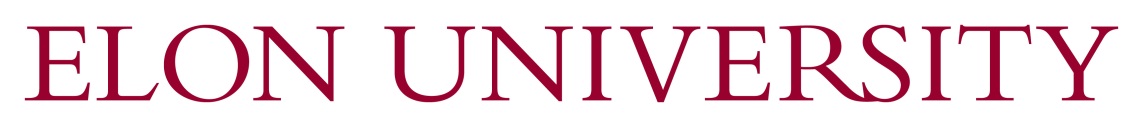 ELON YEAR OF SERVICE FELLOWS APPLICATIONPlease complete this application, including a current resume and cover letter, and submit to the Elon Job Network (EJN).  Applications open on October 17, 2022 and close on January 31, 2023 at noon. You will be notified in early February as to the status of your application. Purpose:The Elon Year of Service Fellows Program is your opportunity to enact positive change here and now. Tap the knowledge and passion from your Elon education to serve with community partners developing and implementing solutions to improve health, education, and economic development in Alamance County.Elon Year of Service Fellows will:Apply relevant knowledge and skills to real time, real world challenges.Refine professional skills through direct collaboration with community partners.Engage in significant community projects that address pressing needs.Build meaningful relationships with change makers in the community.Intent:The Elon Year of Service Fellows Program is a 12-month, post-graduation program connecting recent Elon graduates with community partners to help tackle challenges in health, education, and economic development unique to Alamance County.  Fellows utilize their knowledge and skills in collaboration with partner agencies to strengthen the community and facilitate lasting change.Personal Information   First Name:	___________________________________________________________________________   Surname/Last Name: 	_______________________________________________________________   Email Address: 	________________________________________________________________________   Phone Number:	_____________________________________________________________________Mailing Address:  Campus Box:	_________________________________________________________________________  Local Address:	_________________________________________________________________________  Are you legally authorized to work in the United States for Elon University?   Yes ________     No   ________Introductory InformationHow did you hear about the Elon Year of Service Graduate Fellows program? ReferencesPlease supply the names of 2 individuals (at least one of whom is associated directly with Elon University) willing to provide a candid evaluation of you for this opportunity. Include contact information (email and phone) for both individuals and explain their relationship to you.____________________________________________________________________________________________________________________________________________________________________Community Priority AreasThe Community Health Assessment (CHA) for Alamance County team collects data that reflects the voices of the people most impacted by the decisions made by community institutions. With this data, we develop strategies that address the root causes of inequity. This process includes both quantitative and qualitative methods to collect and analyze data and build a better understanding of the health within communities. The Community Health Improvement Plan (CHIP) describes how we will hold each other accountable for addressing the priorities the community identifies are most impacting the health of Alamance County. There are three types of positions for Service Year Graduate Fellows that reflect the priorities identified in the CHA. They include health, education and economic development. Please indicate your interest in working in the three (3) priority areas in Alamance County (check all that apply).Health 	Education	Economic DevelopmentApplication Essay QuestionsPlease write a brief essay in response to each of the following questions. We read your essays to get to know you and to learn about the ideas and interests that motivate you. We want to hear your voice throughout the essays. This is the time to think carefully about the values, passions, and experiences that shape you as an individual and inform why you would be a good fit in the Elon Year of Service Fellows program.Philosophy of CommunityWhat community attributes have the greatest impact on quality of life and well-being for a community’s members? What motivates you to work with community partners who are seeking to improve the quality of life and well-being for the people of Alamance County? How do you believe  equity impacts quality of life? (500 words)Leadership-through-PartnershipWhen working with others, how would you describe your preferred relationship with them? (300 words)Self-Reflection and Personal GrowthWhen was the last time you "broke the rules?” What was the situation and what did you do? (300 words)Community ServiceHow do you view service learning and why do you want service to be a part of your professional experience after graduation? (300 words)Inclusion and EquityHow will you actively contribute to an inclusive, anti-racist environment if selected? (300 words).